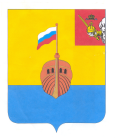 РЕВИЗИОННАЯ КОМИССИЯ ВЫТЕГОРСКОГО МУНИЦИПАЛЬНОГО РАЙОНА162900, Вологодская область, г. Вытегра, пр. Ленина, д.68тел. (81746)  2-22-03,  факс (81746) ______,       e-mail: revkom@vytegra-adm.ruЗАКЛЮЧЕНИЕна отчет об исполнении бюджета сельского поселения Алмозерское на 01 апреля 2022 года    31.05.2022 г.                                                                                      г. ВытеграЗаключение Ревизионной комиссии Вытегорского муниципального района к отчету об исполнении бюджета сельского поселения Алмозерское (далее – бюджет поселения) на 01 апреля 2022 года подготовлено в соответствии с требованиями Бюджетного кодекса Российской Федерации, Положения о Ревизионной комиссии Вытегорского муниципального района.Анализ поступлений и фактического расходования бюджетных средств, произведён по данным отчёта об исполнении бюджета поселения за 1 квартал 2022 года, утвержденного постановлением Администрации сельского поселения Алмозерское от 29.04.2022 г № 14. Бюджет поселения на 2022 год утверждён решением Совета сельского поселения Алмозерское от 14.12.2021 года № 211 «О бюджете сельского поселения Алмозерское на 2022 год и плановый период 2023 и 2024 годов» (далее – решение о бюджете) по доходам в сумме 7283,3 тыс. рублей, по расходам в сумме 7283,3 тыс. рублей. Бюджет принят без дефицита.Исполнение основных характеристикЗа 1 квартал 2022 года в решение о бюджете изменения вносились 1 раз. В результате внесенных изменений плановые показатели бюджета поселения по расходам составили 8333,3 тыс. рублей (+ 1050,0 тыс. рублей). Дефицит бюджета утвержден в сумме 1050,0 тыс. рублей.   За отчетный период 2022 года в доход бюджета поселения поступило 2255,1 тыс. рублей, что составило 31,0 % от годового прогнозного плана. Расходы исполнены в объеме 1643,2 тыс. рублей, или на 19,7 % от годовых значений.По итогам 1 квартала 2022 года сформировался профицит бюджета поселения в сумме 611,9 тыс. рублей. Доходы бюджета поселенияАнализ исполнения доходной части бюджета поселения по состоянию на 1 апреля 2022 года представлен в таблице:Исполнение доходной части бюджета поселения за 1 квартал 2022 года	              (тыс. рублей)За 1 квартал 2022 года в бюджет поселения поступило налоговых и неналоговых доходов в сумме 669,8 тыс. рублей, что составило 58,0 % от плана на год. Налоговые и неналоговые доходы представлены только налоговыми доходами. Поступление неналоговых доходов не планировалось.  Налоговые доходы поступили в сумме 669,8 тыс. рублей, или на 64,2 % от годового уточнённого плана. Налоговые доходы составили:- земельный налог в сумме 657,9 тыс. рублей, или 69,0 % от плана на 2022 год, в том числе: земельный налог с организаций – 654,7 тыс. рублей, или 73,3 % от годового плана, земельный налог с физических лиц – 3,2 тыс. рублей, или 5,2 % от годового плана. По сравнению с аналогичным периодом 2021 года земельного налога поступило больше на 591,8 тыс. рублей (в 10,0 раза больше). Рост доходов связан с увеличением кадастровой стоимости на земельные участки, в первую очередь, принадлежащие организациям. - налог на имущество физических лиц в объеме 0,3 тыс. рублей (0,7 % от плана на год). В аналогичном периоде 2021 года налога поступило в сумме 1,9 тыс. рублей.- налог на доходы физических лиц в объеме 10,9 тыс. рублей (23,7 % от плана на 2022 год), что больше на 2,1 тыс. рублей, или на 23,9 %, чем за 1 квартал 2021 года.  - доходы от поступления государственной пошлины поступили в объеме 0,7 тыс. рублей (23,3 % от плана на 2022 год). В структуре налоговых доходов в отчетном периоде основной доходный источник - земельный налог (98,2 % от общего объема поступивших налоговых доходов). По сравнению с аналогичным периодом 2021 года налоговых доходов поступило на 592,7 тыс. рублей, или в 8,7 раз больше.        Доля налоговых и неналоговых доходов в общем объёме поступлений составила 29,7 %.          Безвозмездные поступления составили 1585,3 тыс. рублей, или 25,9 % от годовых плановых назначений, из них:        - дотации 1284,3 тыс. рублей (25,0 % от плана), в том числе:            дотации на поддержку мер по обеспечению сбалансированности бюджетов 212,5 тыс. рублей (25,0 % от плана),                дотации на выравнивание бюджетной обеспеченности 1071,8 тыс. рублей (25,0 % от планового показателя);        - субсидии 37,5 тыс. рублей (11,1 % от плана), в том числе:                на организацию уличного освещения 37,5 тыс. рублей. (поступившие средства субсидии освоены в полном объеме);         - субвенции 16,9 тыс. рублей (15,5 % от годового плана), в том числе:                на осуществление первичного воинского учета 16,9 тыс. рублей;         - иные межбюджетные трансферты 246,6 тыс. рублей (48,7 % от плана), в том числе:               на исполнение полномочий в сфере дорожной деятельности 246,6 тыс. рублей.             По сравнению с аналогичным периодом 2021 года безвозмездных поступлений поступило больше на 315,0 тыс. рублей, или на 24,8 %, в том числе за счет увеличения поступлений дотаций на 117,5 тыс. рублей, иных межбюджетных трансфертов на 246,6 тыс. рублей.          Доля безвозмездных поступлений в общем объеме доходов поселения составила 70,3 %.       Общий размер поступлений за 1 квартал текущего года увеличился по сравнению с аналогичным периодом прошлого года на 907,7 тыс. рублей, или на 67,4 %. Рост доходов обусловлен увеличением поступлений налоговых доходов и безвозмездных поступлений.  Анализ исполнения доходов бюджета сельского поселения Алмозерское по видам доходов за 1 квартал 2022 года представлен в приложении 1 к Заключению.  3.  Расходы бюджета поселенияРасходы бюджета за 1 квартал 2022 года составили 1643,2 тыс. рублей, или 19,7 % к годовым плановым назначениям. Анализ исполнения расходной части бюджета поселения за 1 квартал 2022 года представлен в таблице: (тыс. рублей)        По разделу 01 «Общегосударственные вопросы» расходы исполнены в объеме 534,8 тыс. рублей, или на 15,1% к уточненным бюджетным назначениям. По сравнению с аналогичным периодом 2021 года объем расходов по разделу увеличился на 40,2 тыс. рублей, или на 8,1 %. Доля расходов раздела в общем объеме расходов поселения – 32,5 %.         По подразделу 0102 «Функционирование высшего должностного лица субъекта Российской Федерации и муниципального образования» расходы составили 145,9 тыс. рублей (2021 г. – 134,0 тыс. рублей), или 17,2 % от годовых бюджетных назначений. Расходы направлены на содержание главы муниципального образования (выплаты заработной платы, включая уплату налогов и взносы в фонды).          По подразделу 0104 «Функционирование Правительства Российской Федерации, высших исполнительных органов государственной власти субъектов Российской Федерации, местных администраций» расходы исполнены в объеме 344,7 тыс. рублей (2021 г. – 328,4 тыс. рублей), или на 15,7 % от плана. В течение 1 квартала 2022 года первоначальный плановый показатель (2091,3 тыс. рублей) был увеличен на 101,8 тыс. рублей, или на 4,9 % и составил 3549,9 тыс. рублей. Увеличение планового показателя обусловлено повышением расходов на закупки товаров, работ, услуг для нужд администрации.          Расходы по данному подразделу составили:         - расходы на содержание администрации поселения – 327,7 тыс. рублей, в том числе: расходы на выплаты персоналу - 159,8 тыс. рублей, на закупку товаров, работ, услуг – 167,9 тыс. рублей;         - межбюджетные трансферты, перечисляемые в бюджет района на осуществление отдельных полномочий администрацией района в соответствии с заключенными соглашениями – 17,0 тыс. рублей;          Бюджетные назначения по подразделу 0106 «Обеспечение деятельности финансовых, налоговых и таможенных органов и органов финансового (финансово-бюджетного) надзора» исполнены в объеме 35,4 тыс. рублей, или на 25,0 % от плана. Расходы по данному подразделу были направлены на обеспечение отдельных полномочий за счет средств поселения в соответствии с заключенными соглашениями, в том числе: на обеспечение деятельности финансовых органов – 24,9 тыс. рублей, на обеспечение полномочий по внешнему контролю – 10,5 тыс. рублей.                                Расходы по подразделу 0113 «Другие общегосударственные вопросы» составили 8,8 тыс. рублей, или 38,3 % от плана. Средства были направлены на оплату кадастровых работ.         В 1 квартале 2022 года финансирование расходов из Резервного фонда не производилось.  По разделу 02 «Национальная оборона» исполнение годового планового показателя составило 16,9 тыс. рублей, или 15,8%. К аналогичному периоду прошлого года исполнение составило 116,6 %.        Расходы произведены по подразделу 0203 «Мобилизационная и вневойсковая подготовка» за счет субвенции из федерального бюджета на осуществление первичного воинского учета. Средства направлены на выплаты персоналу.          По разделу 04 «Национальная экономика» расходы в 1 квартале исполнены в объеме 246,6 тыс. рублей, или на 48,7 % от плана на 2022 год. Расходы исполнены по подразделу 0409 «Дорожное хозяйство (дорожные фонды)» на основании соглашения о передаче части полномочий Администрации района Администрации поселения за счет поступившего из бюджета района иного межбюджетного трансферта.          Бюджетные назначения по разделу 05 «Жилищно-коммунальное хозяйство» исполнены в объеме 341,3 тыс. рублей, или на 23,2 % от плана. По сравнению с аналогичным периодом 2021 года объем расходов увеличился на 179,0 тыс. рублей, или на 110,3 %.  В течение 1 квартала 2022 года утвержденные бюджетные назначения были увеличены на 600,0 тыс. рублей, или на 68,8 %. Доля расходов в общем объеме расходов бюджета поселения составила 20,8 %.         По подразделу 0502 «Коммунальное хозяйство» расходы исполнены в объеме 37,5 тыс. рублей, или на 11,1 % от плана. Средства (субсидия из областного бюджета) были направлены на организацию уличного освещения.          По подразделу 0503 «Благоустройство» расходы исполнены в объеме 303,8 тыс. рублей, или на 26,8 % от плана. Средства были направлены на организацию уличного освещения в населенных пунктах поселения.         По разделу 07 «Образование» при плановом показателе 5,0 тыс. рублей расходы в 1 квартале не производились.  По разделу 08 «Культура, кинематография» исполнение расходов за 1 квартал 2022 года составило 24,1 %, или 420,0 тыс. рублей. К аналогичному периоду прошлого года исполнение составило 116,2 % (+ 58,7 тыс. рублей). Доля расходов раздела в общих расходах бюджета составляет – 25,6 %. Исполнены по подразделу 0801 «Культура». Расходы составили межбюджетные трансферты, перечисляемые в бюджет района на осуществление Администрацией района полномочий в сфере культуры по соглашению. По разделу 10 «Социальная политика» расходы в 1 квартале исполнены в сумме 55,4 тыс. рублей, или на 16,4 % от плана на год. Расходы исполнены по подразделу 1001 «Пенсионное обеспечение». Денежные средства направлены на доплату к пенсии бывшим главам поселения. К аналогичному периоду прошлого года исполнение составило 100,0 %. По разделу 11 «Физическая культура и спорт» расходы произведены в сумме 28,2 тыс. рублей, или 25,0 % от годового плана. К аналогичному периоду прошлого года исполнение составило 109,7 % (+2,5 тыс. рублей).Расходы на социальную сферу составили 503,6 тыс. рублей, или 30,6 % от общего объема расходов (2021 год – 442,4 тыс. рублей и 39,6 %), на благоустройство – 303,8 тыс. рублей, или 18,5 % от общего объеме расходов (2021 год – 162,3 тыс. рублей и 14,5 %).          По сравнению с аналогичным периодом 2021 года объем расходов бюджета поселения увеличился на 525,8 тыс. рублей, или на 47,1 %.        Анализ исполнения расходов бюджета сельского поселения Алмозерское по разделам, подразделам за 1 квартал 2022 года представлен в приложении 2 к Заключению.                        4. Реализация целевых программ.Решением о бюджете в 2022 году планируется реализация муниципальной программы «Благоустройство территории сельского поселения Алмозерского на 2022 – 2025 годы», утвержденной постановлением Администрации сельского поселения Алмозерское от 31.03.2022 г. № 5.    Первоначально на реализацию программы в 2022 году предусмотрено бюджетных ассигнований в объеме 1378,4 тыс. рублей, или 18,9 % от общего утвержденного объема расходов поселения. За 1 квартал 2022 года объем бюджетных ассигнований увеличился на 600,0 тыс. рублей, или на 43,5 %и составил 1978,4 тыс. рублей. В отчетном периоде исполнение бюджета в рамках программы составило 587,9 тыс. рублей, или 29,7 % от уточненного плана на год, в том числе по разделам: 04 «Национальная экономика» - 246,6 тыс. рублей, 05 «Жилищно – коммунальное хозяйство» - 341,3 тыс. рублей. Доля программного финансирования в общих расходах поселения в 1 квартале 2022 года составила 35,8 %.                                  5.  Дефицит бюджета поселения.         Решением Совета сельского поселения Алмозерское от 14.12.2021 г. № 211 «О бюджете сельского поселения Алмозерское на 2022 год и плановый период 2023 и 2024 годов» бюджет на 2022 год утвержден бездефицитный. В результате внесенных изменений в плановые показатели по расходам дефицит бюджета утвержден в объеме 1050,0 тыс. рублей.  Утвержденный объем дефицита соответствует нормам статьи 92.1 Бюджетного кодекса Российской Федерации.        По итогам 1 квартала 2022 года сложился профицит бюджета в объёме 611,9 тыс. рублей.           Выводы и предложения.             Отчет об исполнении бюджета сельского поселения Алмозерское представлен в Совет сельского поселения Алмозерское в соответствии с Положением «О бюджетном процессе в сельском поселении Алмозерское», утвержденным решением Совета сельского поселения Алмозерское от 02.04.2016г.  № 149 (с изменениями). Данные отчета достоверно и полно отражают исполнение основных характеристик бюджета поселения за 1 квартал 2022 года.         Бюджет за 1 квартал 2022 года выполнен по доходам на сумму 2255,1 тыс. рублей, или на 31,0 % от годового плана, расходы исполнены на сумму 1643,2 тыс. рублей, или на 19,7 % от плана, установленного на текущий год.         Бюджет поселения за 1 квартал 2022 года исполнен с профицитом в объеме 611,9 тыс. рублей.                По сравнению с аналогичным периодом прошлого года общий размер поступлений за 1 квартал текущего года увеличился на 907,7 тыс. рублей, или на 67,4 %. Рост доходов обусловлен увеличением поступлений налоговых доходов и безвозмездных поступлений.  Объем расходов бюджета поселения увеличился на 525,8 тыс. рублей, или на 47,1 %.         Ревизионная комиссия Вытегорского муниципального района предлагает представленный отчет об исполнении бюджета сельского поселения Алмозерское за 1 квартал 2022 года к рассмотрению с учетом подготовленного анализа. Аудитор Ревизионной комиссии                                                   О.Е. НестероваНаименование показателяИсполнено на01.04.20212022 год2022 год2022 годНаименование показателяИсполнено на01.04.2021Уточненныйгодовой планИсполнено на     01.04.2022% исполнения к годовому плану, %Доходы бюджета - итого1347,47283,32255,131,0Налоговые доходы77,11044,0669,864,2Неналоговые доходы0,0110,00,0-Налоговые и неналоговые доходы77,11154,0669,858,0Безвозмездные поступления, в том числе: 1270,36129,31585,325,9Дотации 1166,85137,21284,325,0Субсидии 89,0337,937,511,1Субвенции 14,5109,116,915,5Иные межбюджетные трансферты506,0246,648,7Безвозмездные поступления от негосударственных организаций 18,40,0Прочие безвозмездные поступления20,7        0,0НаименованиеИсполнено за 1 квартал 2021 года2022 год 2022 год 2022 год 2022 год Исполнено за 1 квартал 2021 годаУточненный годовой планИсполнено% исполнения к уточненному бюджету % исполнения к уровню 2020 года 123456Общегосударственные вопросы494,63549,9534,815,1%108,1%Национальная оборона14,5107,116,915,8%116,6%Национальная безопасность и правоохранительная деятельность0,0500,00,00,0%#ДЕЛ/0!Национальная экономика3,6506,0246,648,7%6850,0%Жилищно-коммунальное хозяйство162,31472,4341,323,2%210,3%Образование0,05,00,00,0%#ДЕЛ/0!Культура, кинематография361,31741,9420,024,1%116,2%Социальная политика55,4338,055,416,4%100,0%Физическая культура и спорт25,7113,028,225,0%109,7%Итого1117,48333,31643,219,7%147,1%